Конспект занятий по сенсорике младший возраст 2-3 года.Игра «Разноцветные палочки»  Круглова Л.В,Цель. Формирование у  детей  навыков  различать  основные цвета, упражнять в   раскладывании  палочек по коробкам  соответствующего цвета, развивать зрительное восприятие, мелкую моторику.Оборудование. Деревянные палочки, окрашенные в четыре основных цвета,  коробочки аналогичных цветов, дополненные  изображениями животных.Словарь.   Синий, красный, зеленый, желтый.Ход игры.Родитель  расставляет на столе коробочки четырех цветов и показывает разноцветные палочки,  которые рассыпал мишка. Ребенку–  предлагает  разложить все палочки по коробкам своего цвета. 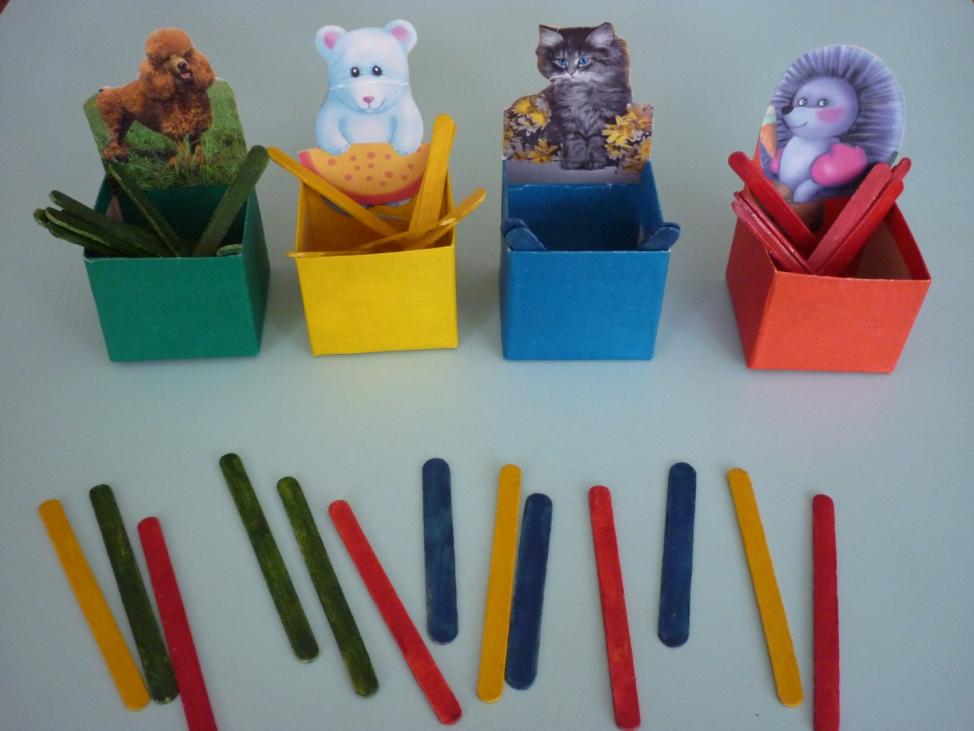 Пальчиковая    гимнастика: «Замок»На двери висит замок —Кто его открыть бы смог? (быстрое соединение пальцев в замок)Потянули… (тянем кисти в стороны)Покрутили… (волнообразные движения)Постучали… (пальцы сцеплены в замок, дети стучат ладонями)И открыли! (пальцы расцепились)Родитель  рассматривает палочки, обращая внимание ребенка на то, что цвет палочки и коробки совпадают (такой же). Затем ребенок выполняет  задание.Постепенно количество палочек увеличивается.  Примечания. Взять палочки для мороженого, покрасить краской в основные цвета. Коробки из-под кефира обрезать и оклеить разноцветной бумагой. На заднюю сторону наклеить картинку с изображением забавного животного.